РЕШЕНИЕ № 18О дополнительных мерах по обеспечению безопасности людей на водных объектах в купальный сезон 2021 года на территории муниципального образования Крымский район Во исполнение Федерального закона от 21 декабря 1994 года № 68-ФЗ                  «О защите населения и территорий от чрезвычайных ситуаций природного                         и техногенного характера», Федерального закона от 06 октября 2010 года                      № 131-ФЗ «Об общих принципах организации местного управления                               в Российской Федерации», Закона Краснодарского края от 25 октября 2005 года № 938-КЗ «О туристической деятельности в Краснодарском крае», письма Министерства гражданской обороны и чрезвычайных ситуаций Краснодарского края от 23 июля 2020 года № 68-07-04-2909/20, на основании заключения Территориального отдела управления федеральной службы Роспотребнадзора по Краснодарскому краю в Северском, Абинском, Крымском районах от 12 февраля 2020 года № 23-12-25/03-312-2020 о запрете использования открытых водоемов расположенных на территории муниципального образования Крымский район в рекреационных целях, из-за регистрации при использовании водных объектов (купание, рыбная ловля) случаев заболевания, лептоспирозом у жителей Крымского района, комиссия по предупреждению и ликвидации чрезвычайных ситуаций и обеспечению пожарной безопасности муниципального образования Крымский район, р е ш и л а:1. Рекомендовать главам городского и сельских поселений Крымского района:1) провести мероприятия по доведению до населения:- информации о запрете купания в связи с периодической регистрацией случаев лептоспироза у жителей района из-за неблагоприятной эпидемиологической обстановки на водных объектах, расположенных                        на территории муниципального образования Крымский район;- информации о запрете купания в необорудованных для этого местах;2) проверить оснащение мест, используемых для неорганизованного купания людей и не подготовленных к купальному сезону, на наличие средств наглядной агитации предупредительного характера, на которых отражена оперативная информация о фактах гибели людей на данном участке;3) продолжить работу по доведению до населения правил безопасного поведения на воде через средства массовой информации;4) в соответствии со статьей 11.3 закона Краснодарского края от 23 июля 2003 года № 608-КЗ «Об административных правонарушениях»                                    создать и обеспечить деятельность административных комиссий                                    по рассмотрению дел об административных правонарушениях, предусмотренных в частности статьи 2.2. «Нарушение установленных запретов на пляжах и в других местах массового отдыха на водных объектах», в целях недопущения, в рамках действующего законодательства, купания  в неустановленных местах, купания в состоянии алкогольного опьянения, а также распития алкогольной и спиртосодержащей продукции;5) оказать содействие водопользователям в реализации мероприятий, направленных на обеспечение безопасности людей на водных объектах, охране их жизни и здоровья;6) во взаимодействии с МКУ «УЧСГЗ МО Крымский район» провести практическую отработку вопросов организации оповещения отдыхающих                       и местного населения о возможном возникновении чрезвычайных ситуаций, связанных с образованием смерчей, подъемом паводковых вод в реках;7) принимать меры, направленные на недопущение размещения палаточных городков, в зонах возможного выхода на берег дождевых потоков.Ответственные: главы городского и сельских поселений Крымского района.Срок исполнения: постоянно в течении купального сезона.2. Муниципальному казенному учреждению «Управление                                    по предупреждению чрезвычайных ситуаций и гражданской защиты муниципального образования Крымский район» (далее – МКУ «УЧСГЗ МО Крымский район») (Дементьев):1) уточнить состав сил и средств, привлекаемых к поиску и спасению людей, в том числе и на водных объектах;2) отработать вопросы координации, взаимодействия и организации связи всех спасательных сил, обеспечивающих охрану жизни людей;3) быть в готовности к оперативному реагированию и своевременному принятию мер дежурными службами по предупреждению и ликвидации происшествий и чрезвычайных ситуаций;4) обеспечить постоянную готовность Профессионального аварийно - спасательного отряда МКУ «УЧСГЗ МО Крымский район»; 5) провести практическую отработку вопросов организации оповещения населения о возможном возникновении чрезвычайных ситуаций, связанных                       с образованием смерчей, подъемом паводковых вод в реках.Ответственные: Дементьев В.С.Срок исполнения: постоянно в течении купального сезона.3. Рекомендовать Крымскому поисково-спасательному отряду МЧС России (филиалу Федерального государственного казенного учреждения «Южный региональный поисково-спасательный отряд МЧС России) (Худоконь), Крымскому аварийно-спасательному отряду Краснодарской краевой аварийно-спасательной службы «Кубань-СПАС» (Кутепов):1) быть в готовности дежурным сменам к действиям по оказанию доврачебной помощи и спасению пострадавших;2) провести проверку сил и средств к действиям по предназначению;3) уточнить схему связи и оповещения с Единой дежурно-диспетчерской службой МКУ «УЧСГЗ МО Крымский район».Ответственные: ХудоконьА.А., Кутепов М.А.Срок исполнения: постоянно в течении купального сезона.4. Рекомендовать Отделу МВД России по Крымскому району (Горлов):1) усилить работу по предотвращению роста ДТП в летний период,                         в особенности детского дорожно-транспортного травматизма;2) усилить контроль за дорожным движением силами ГИБДД на аварийно-опасных участках;3) спланировать и осуществлять в течение купального сезона необходимый комплекс мероприятий по обеспечению безопасности людей                    и поддержанию правопорядка, по недопущению в рамках действующего законодательства распития алкогольной и спиртосодержащей продукции                       в местах массового отдыха населения у воды;4) активизировать работу в пределах установленной компетенции                        по принятию административных мер, направленных на недопущение купания отдыхающих в запрещенных местах, в состоянии алкогольного опьянения.5. Рекомендовать Государственному бюджетному учреждению здравоохранения «Крымская Центральная районная больница» министерства здравоохранения Краснодарского края (Матевосян) обеспечить организационно-методическую и консультативную помощь учреждениям здравоохранения поселений по вопросам организации оказания первой медицинской помощи                  в местах массового отдыха населения у воды.Ответственные: Матевосян А.Р.Срок исполнения: постоянно в течении купального сезона.6. Отделу по взаимодействию со СМИ администрации муниципального образования Крымский район» (Безовчук):1) продолжить работу по доведению до населения правил безопасного поведения на воде через средства массовой информации;2) обеспечить размещение информации о безопасности граждан на водных объектах на официальном сайте администрации муниципального образования Крымский район в сети Интернет.Ответственные: Безовчук А.А.Срок исполнения: постоянно в течении купального сезона.7. Исполняющему обязанности заместителя главы муниципального образования Крымский район В.В.Колтаевской:1) провести разъяснительную работу с руководителями управлений образования, культуры, физкультуры и спорта, социального обслуживания населения по вопросам безопасного отдыха детей и предупреждения гибели детей на воде, обратив особое внимание руководителей образовательных учреждений, учреждений социального обслуживания населения и иных организаций, обеспечивающих отдых и оздоровление детей на вопросы организации безопасного купания детей на водных объектах в разрешенных местах;2) продолжить работу по обеспечению мер безопасности, в том числе  пожарной безопасности, в подведомственных учреждениях, в рамках организации отдыха и занятости детей в период летних каникул;3) довести до организаций, обеспечивающих отдых и оздоровление детей, информацию о месте расположения и контактных телефонах Единой дежурно-диспетчерской службы МКУ «УЧСГЗ МО Крымский район», профессиональных аварийно-спасательных служб и формирований, действующих на территории муниципального образования Крымский район.Ответственные: Колтаевская В.В.Срок исполнения: постоянно в течении купального сезона.8. Заместителю главы муниципального образования Крымский район С.В.Леготиной:1) довести до сведения субъектов туристической индустрии информацию      о месте расположения и контактных телефонах Единой дежурно-диспетчерской службы МКУ «УЧСГЗ МО Крымский район», профессиональных аварийно-спасательных служб и формирований, действующих на территории муниципального образования Крымский район;2) организовать распространение информации об обеспечении безопасности туристов, посредством электронных, печатных средств массовой информации и наружной рекламы, в том числе распространение памяток – листовок по безопасному поведению на отдыхе (на случай сильных дождей,                 в пунктах проката, на аттракционах и т.д.).Ответственные: Леготина С.В.Срок исполнения: постоянно в течении купального сезона.9. Всем исполнителям настоящего решения КЧС и ОПБ муниципального образования Крымский район в срок до 15 августа 2020 года представить информацию о проведенной работе по каждому рекомендованному мероприятию в МКУ «УЧСГЗ МО Крымский район» по электронной почте                  на электронный адрес: krymsk_chs@mail.ru или по факсимильной связи на номер: 8(86131) 2-19-04.10. Контроль за выполнением настоящего решения оставляю за собой.Заместитель главы муниципального образования Крымский район, председатель комиссии 			               	                   С.Д.КазанжиСекретарь комиссии                                                                                 С.В.Зубов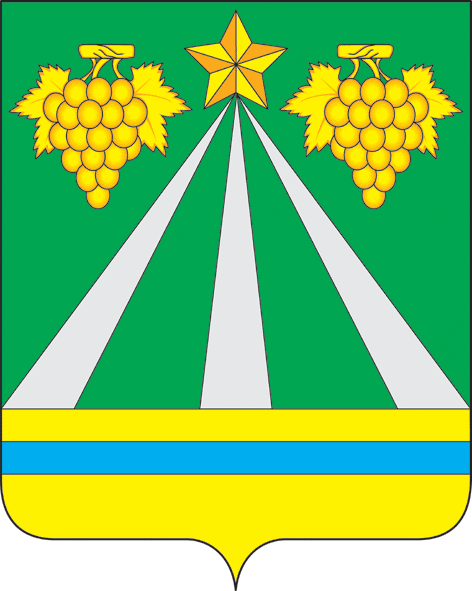 Комиссия по предупреждению и ликвидации чрезвычайных ситуаций и обеспечению пожарной безопасности муниципального образования Крымский район (КЧС и ОПБ МО)Комиссия по предупреждению и ликвидации чрезвычайных ситуаций и обеспечению пожарной безопасности муниципального образования Крымский район (КЧС и ОПБ МО)Дата:  9 июля 2021 годаМесто проведения: зал заседания администрацииг. Крымск